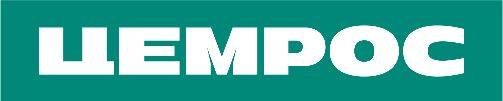 ТЕХНИЧЕСКОЕ ЗАДАНИЕна проведение обследования и оценку технического состояниястроительных конструкций зданий и сооружений цементного производства в ЗАО ЖСМ.Составил:Ведущий специалист по надзору за зданиями и сооружениями	_______________ Касков Д.Е.                                                                                                                «___» ___________ 2024г.№ п/пПеречень основных данных и требованийОсновные данные и требования1. Место, условия и сроки выполнения работ1. Место, условия и сроки выполнения работ1. Место, условия и сроки выполнения работ1.Место проведения работАдрес: Промышленная площадка ЗАО «ЖСМ».РФ, 445366, Самарская область, городской округ Жигулевск, г. Жигулевск, 1-й Промышленный проезд, д 42.Источник финансирования.Инвестиционная программа на 2024 г. ИП № М-ЖСМ-2024-0013 «Восстановление технологической линии №2 и №3».3.Сроки выполнения работСрок выполнения 90 календарных дней с даты подписания договора.4.Контроль выполнения договора, ответственные лицаВедущий специалист по надзору за зданиями и сооружениямиКасков Дмитрий Евгеньевичтелефон: +7 987-153-30-93 e-mail: kaskov@cemros.ru5.Предмет договора Выполнение работ по проведению обследования и оценке технического состояния строительных конструкций зданий и сооружений цементного производства в ЗАО ЖСМ.6.Требования, предъявляемые к предмету тендераТребования, предъявляемые к предмету тендера6.1Объекты, подлежащие обследованиюКорпус первичного дробления (инв. № 40694);Корпус вторичного дробления (инв. № 40696);Галереи от корпуса первичного до корпуса вторичного дробления (инв. № 43855);Галерея от корпуса отбора камня до корпуса первичного дробления (инв. №40706);Корпус отбора камня (инв. № 40697);Галерея от корпуса отбора камня до корпуса вторичного дробления (инв. № 40704);Галерея ц/сырья с 8-ми перегрузочными узлами (инв. № 40701);Здание объединённого склада (инв. № 40876) с Крановой эстакадой в объединенном складе (инв. №40881);Горизонтальные шламбассейны №1 (инв. №40790_1) и №2 (инв. №40790_2)Вертикальные шламбассейны №№1-10 (инв. №№40789_1-10);Галерея шламопроводов надземная (инв. №40791)Здание сырьевого цеха (здание производственное с пристроем) (инв. №40787);Здания печного отделения (инв. № 40595);Здание сушильного отделения (инв. №40879);Здание отделения цементных мельниц (инв. № 40874) со зданием компрессорной (инв. № 40865);Силосные склады цемента (инв. №43098);Отопительная котельная N 1 (инв. №42546).6.2Состав работ Изучение эксплуатационной документации; Составление и согласование с Заказчиком программы работ по определению действительного состояния строительных конструкций; Детальный осмотр строительных конструкций с фиксацией и замерами дефектов и повреждений;- установление аварийных участков (при наличии); Обмерные работы; Фотографирование дефектов и повреждений; Графическое оформление материалов обследования с указанием обнаруженных дефектов и повреждений (с указанием площадей, размеров, глубин дефектов); Разработка и передача заказчику технического заключения по результатам проведенного обследования с рекомендациями по устранению выявленных дефектов;6.3Прочие условияОбследованию подлежит надземная часть зданий. В случае, если деформации конструкций будут свидетельствовать о просадках фундаментов или их деформациях, то обследование подземных частей зданий осуществить по дополнительному соглашению.6.4Требования к качественным характеристикам работ, соответствие нормативным документам (лицензии, допуски, разрешения, согласования)В соответствии с действующими российскими строительными нормами и правилами, другими нормативно-техническими документами, а также федеральным законодательством РФ, СП 13-102-2003, ГОСТ 31973-2011.Наличие актуальной выписки СРО (при стоимости работ по договору от 10 млн. руб.). Наличие опыта выполнения аналогичных работ. Направить для выполнения работ квалифицированных специалистов, обученных и аттестованных в установленном порядке.   Не позднее, чем за день до начала работ, назначить постоянного полномочного представителя для осуществления контроля и оперативного решения возникающих вопросов по исполнению Договора. Обеспечить соблюдение нормативных и законодательных требований в области охраны труда, строительных и санитарных норм и правил, правил и инструкций по охране труда, правил пожарной безопасности, графика работы и пропускного режима, действующих у Заказчика. Составления актов по форме Н-1 о несчастном случае на производстве с персоналом Исполнителя и ведение учёта несчастных случаев осуществляет Подрядчик. Сообщать по требованию Заказчика все сведения о ходе выполнения работ в срок не позднее следующего рабочего дня со дня предъявления Заказчиком такого требования. Подрядчик может производить работы на территории Заказчика только после получения от Заказчика вводного и первичного инструктажа на рабочем месте и после оформления Акта-допуска на производство работ.  На объекте проведения работ все работники Подрядчика должны находиться в спецодежде, спецобуви, защитных касках и других средств индивидуальной защиты.7.Предоставляемая Заказчиком документация для подготовки ТКП Краткая характеристика объектов обследования (Приложение №1);Проект договора (Приложение №2).8.Предоставляемые Подрядчиком документы для участия в закупкеЗаполненное коммерческое предложение Подрядчика. В коммерческом предложении необходимо указать кроме стоимости, срок и график выполнения работ, а также количество задействуемого персонала;Минимальный срок действия технико-коммерческого предложения Подрядчика должен составлять не менее 60 (шестидесяти) календарных дней;6. Комплект документов для проверки контрагента Департаментом защиты ресурсов (ДЗР) ЗАО «ЖСМ» на благонадежность, а именно:-	копии решений учредителя о создании общества, о назначении руководителя, а также копию приказа о его назначении; -	копии свидетельств о регистрации контрагента и постановке его на учет в налоговом органе; -	информационное письмо об учете контрагента в ЕГРПО; -	выписку из Единого государственного реестра юридических лиц; -	копию устава общества; -	актуальную выписку из реестра членов СРО, на основании которой контрагент осуществляет свою деятельность (при стоимости работ по договору от 10 млн. руб.); -	копию доверенности или иного документа, уполномочивающего конкретное лицо подписывать документы от имени организации; -	выписку из банка об открытии счета; -	копию банковской карточки с образцами подписей руководителя и бухгалтера; -	копию последнего бухгалтерского баланса с отметкой налогового органа, либо справку из налоговых органов об отсутствии задолженностей по налогам и сборам; -	документы, подтверждающие возможность выполнить договорные работы;-	справку об опыте работы;-	заявление о добросовестности контрагента (согласно образца, прилагаемого Заказчиком).-	Информацию об опыте работы подрядной организации (не менее 3-х лет) (свободная форма).9.Условие проведения закупкиПо результатам закупки победитель заключает договор (Приложение №2); До завершения подачи технико-коммерческих предложений настоящей закупки, участник закупки вправе направить замечания, уточнения к предоставляемой Заказчиком документации, указанной в п.4 настоящего ТЗ, а также запросить дополнительную информацию по объектам обследования;Участники закупки до подачи предложения могут осуществить выезд на объекты, предварительно согласовав время посещения с Заказчиком;10.Порядок оплатыОплата работ производится Заказчиком в течение 30 (Тридцати) календарных дней с момента подписания сторонами Акта сдачи-приёмки выполненных работ после выставления счета на оплату и счета-фактуры.11.Формирование стоимости работ по Договору- В стоимость Договора должны быть включены все затраты Подрядчика, связанные с выполнением работ, в том числе (в случае необходимости) затраты, связанные с организацией выезда своих работников к месту производства работ, затраты на расходные материалы, расходы на средства индивидуальной защиты, налоги, сборы, таможенные пошлины и иные расходы, которые Подрядчик может понести в процессе исполнения своих обязательств по договору;- В случае корректировки объема выполняемых работ, Стороны заключают дополнительное соглашение к Договору, содержащее скорректированный объем работ, их стоимость и сроки их выполнения.12.Требования к сроку гарантийного периода Гарантийный срок на результат выполненных Работ составляет 24 (двадцать четыре) месяца со дня подписания Сторонами Акта сдачи-приемки выполненных работ. Срок гарантии продлевается соответственно на время, в течение которого результаты выполненных Работ не могли использоваться Заказчиком вследствие обнаружения Заказчиком при приемке недостатков в выполненных Работах.13.Порядок сдачи работыПодрядчик представляет Заказчику материалы технической документации:4 экземпляра в сброшюрованном виде на бумажных носителях;1 экземпляр в электронном виде: в формате .pdf; 1 экз. в исходных форматах (.dwg, .doc, .xls и др. форматах).13.Приложения к ТЗПриложение №1 – Краткая характеристика объектов обследования.Приложение №2 – Проект договора.